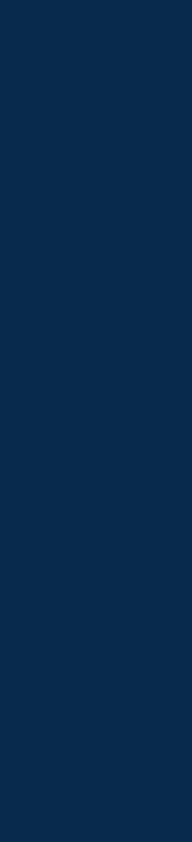 ProfilJag är en dedikerad och erfaren lokalvårdare med en stark önskan att skapa en ren och trivsam arbetsmiljö. Med över 6 års erfarenhet inom yrket har jag utvecklat en grundlig förståelse för städtekniker och underhåll av byggnader. Jag är noggrann, pålitlig och har ögat för detaljer.ArbetslivserfarenhetLokalvårdare, StädFirma AB, Stockholmjanuari 2017 — NuvarandeAnsvarig för att utföra daglig städning och underhåll av kontorslokaler och allmänna utrymmen. Hanterar rengöringsprodukter och utrustning säkert och effektivt. Utför fönsterputsning, golvvård och avfallshantering.Lokalvårdare, Skolans Städservice, Stockholmapril 2014 — december 2016Skötte städning och underhåll av skollokaler och toalettutrymmen. Utförde rengöring av klassrum, korridorer och lunchrum. Samordnade med städgruppen för att säkerställa en ren och trygg skolmiljö.UtbildningGymnasieexamen, Yrkesutbildning i Städteknik, StockholmTeknisk KompetensHantering av städprodukter, maskiner och verktygGrundläggande kunskap om hälso- och säkerhetsföreskrifter.Erfarenhet av att arbeta med städscheman och checklistor.KontaktuppgifterStädkroken 8, Stockholm, 123 45, Sweden
+41 778 223 451gustav.olsson@email.seKompetensCustomer ServiceTrappstädningSpråk